  ANEXO 1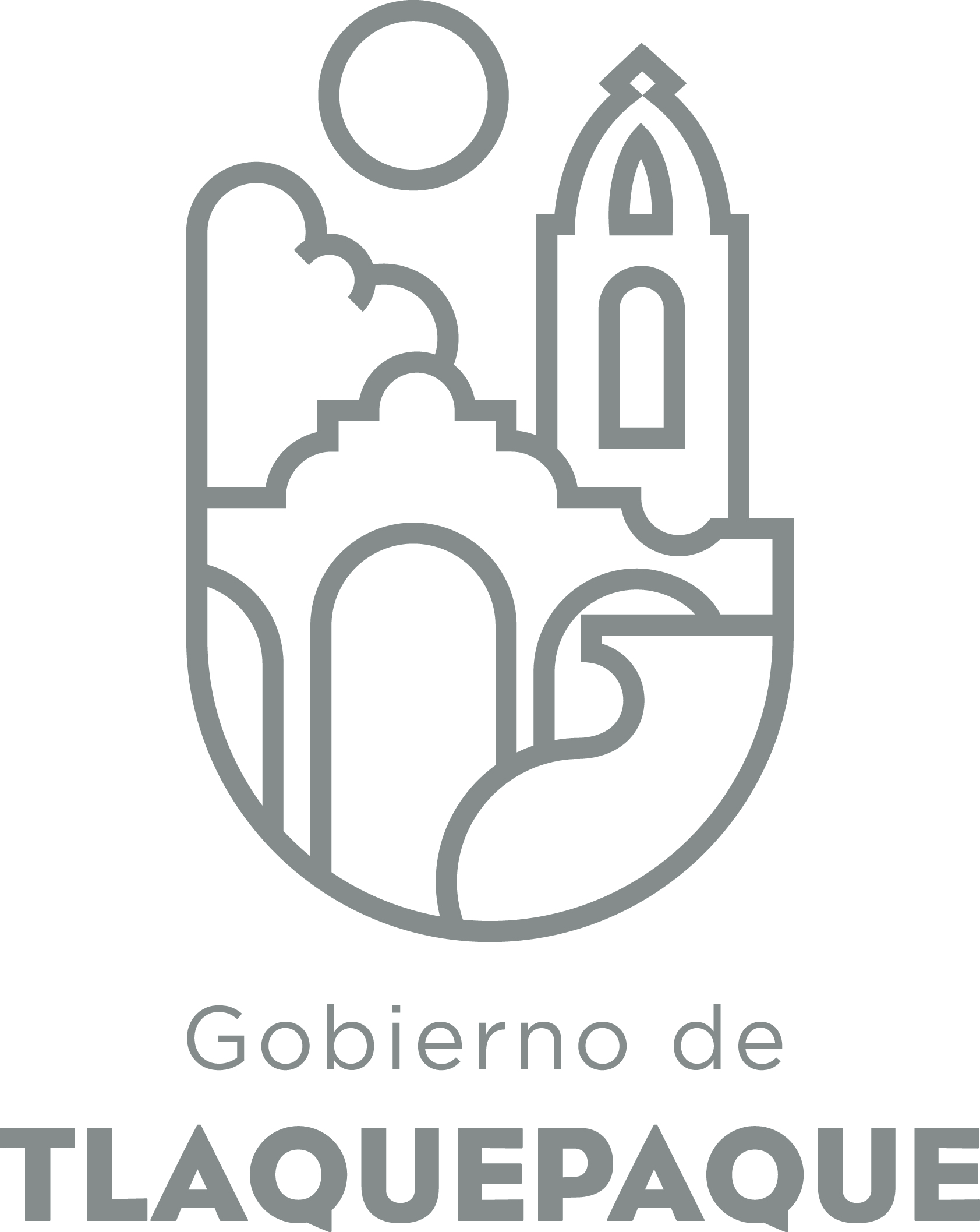 
1.- DATOS GENERALESANEXO 22.- OPERACIÓN DE LA PROPUESTARecursos empleados para la realización del Programa/Proyecto/Servicio/Campaña (PPSC) DIRECCIÓN GENERAL DE POLÍTICAS PÚBLICASCARATULA PARA LA ELABORACIÓN DE PROYECTOS.A)Nombre del programa/proyecto/servicio/campañaA)Nombre del programa/proyecto/servicio/campañaA)Nombre del programa/proyecto/servicio/campañaA)Nombre del programa/proyecto/servicio/campañaServicio de Promoción Laboral Servicio de Promoción Laboral Servicio de Promoción Laboral Servicio de Promoción Laboral Servicio de Promoción Laboral Servicio de Promoción Laboral EjeEjeB) Dirección o Área ResponsableB) Dirección o Área ResponsableB) Dirección o Área ResponsableB) Dirección o Área ResponsableDepartamento de Promoción LaboralDepartamento de Promoción LaboralDepartamento de Promoción LaboralDepartamento de Promoción LaboralDepartamento de Promoción LaboralDepartamento de Promoción LaboralEstrategiaEstrategiaC)  Problemática que atiende la propuestaC)  Problemática que atiende la propuestaC)  Problemática que atiende la propuestaC)  Problemática que atiende la propuestaDe acuerdo con datos del INEGI 2010 la población Económicamente Activa en San Pedro Tlaquepaque era de 260,038 personas, lo que representaba el 42.76% de la población, de las cuales 249,592 estaban ocupadas y, 10,446 personas estaban desocupadas. Por lo tanto, es necesario generar redes de apoyo orientadas a promover la reinserción laboral.De acuerdo con datos del INEGI 2010 la población Económicamente Activa en San Pedro Tlaquepaque era de 260,038 personas, lo que representaba el 42.76% de la población, de las cuales 249,592 estaban ocupadas y, 10,446 personas estaban desocupadas. Por lo tanto, es necesario generar redes de apoyo orientadas a promover la reinserción laboral.De acuerdo con datos del INEGI 2010 la población Económicamente Activa en San Pedro Tlaquepaque era de 260,038 personas, lo que representaba el 42.76% de la población, de las cuales 249,592 estaban ocupadas y, 10,446 personas estaban desocupadas. Por lo tanto, es necesario generar redes de apoyo orientadas a promover la reinserción laboral.De acuerdo con datos del INEGI 2010 la población Económicamente Activa en San Pedro Tlaquepaque era de 260,038 personas, lo que representaba el 42.76% de la población, de las cuales 249,592 estaban ocupadas y, 10,446 personas estaban desocupadas. Por lo tanto, es necesario generar redes de apoyo orientadas a promover la reinserción laboral.De acuerdo con datos del INEGI 2010 la población Económicamente Activa en San Pedro Tlaquepaque era de 260,038 personas, lo que representaba el 42.76% de la población, de las cuales 249,592 estaban ocupadas y, 10,446 personas estaban desocupadas. Por lo tanto, es necesario generar redes de apoyo orientadas a promover la reinserción laboral.De acuerdo con datos del INEGI 2010 la población Económicamente Activa en San Pedro Tlaquepaque era de 260,038 personas, lo que representaba el 42.76% de la población, de las cuales 249,592 estaban ocupadas y, 10,446 personas estaban desocupadas. Por lo tanto, es necesario generar redes de apoyo orientadas a promover la reinserción laboral.Línea de AcciónLínea de AcciónC)  Problemática que atiende la propuestaC)  Problemática que atiende la propuestaC)  Problemática que atiende la propuestaC)  Problemática que atiende la propuestaDe acuerdo con datos del INEGI 2010 la población Económicamente Activa en San Pedro Tlaquepaque era de 260,038 personas, lo que representaba el 42.76% de la población, de las cuales 249,592 estaban ocupadas y, 10,446 personas estaban desocupadas. Por lo tanto, es necesario generar redes de apoyo orientadas a promover la reinserción laboral.De acuerdo con datos del INEGI 2010 la población Económicamente Activa en San Pedro Tlaquepaque era de 260,038 personas, lo que representaba el 42.76% de la población, de las cuales 249,592 estaban ocupadas y, 10,446 personas estaban desocupadas. Por lo tanto, es necesario generar redes de apoyo orientadas a promover la reinserción laboral.De acuerdo con datos del INEGI 2010 la población Económicamente Activa en San Pedro Tlaquepaque era de 260,038 personas, lo que representaba el 42.76% de la población, de las cuales 249,592 estaban ocupadas y, 10,446 personas estaban desocupadas. Por lo tanto, es necesario generar redes de apoyo orientadas a promover la reinserción laboral.De acuerdo con datos del INEGI 2010 la población Económicamente Activa en San Pedro Tlaquepaque era de 260,038 personas, lo que representaba el 42.76% de la población, de las cuales 249,592 estaban ocupadas y, 10,446 personas estaban desocupadas. Por lo tanto, es necesario generar redes de apoyo orientadas a promover la reinserción laboral.De acuerdo con datos del INEGI 2010 la población Económicamente Activa en San Pedro Tlaquepaque era de 260,038 personas, lo que representaba el 42.76% de la población, de las cuales 249,592 estaban ocupadas y, 10,446 personas estaban desocupadas. Por lo tanto, es necesario generar redes de apoyo orientadas a promover la reinserción laboral.De acuerdo con datos del INEGI 2010 la población Económicamente Activa en San Pedro Tlaquepaque era de 260,038 personas, lo que representaba el 42.76% de la población, de las cuales 249,592 estaban ocupadas y, 10,446 personas estaban desocupadas. Por lo tanto, es necesario generar redes de apoyo orientadas a promover la reinserción laboral.No. de PP EspecialNo. de PP EspecialD) Ubicación Geográfica / Cobertura  de ColoniasD) Ubicación Geográfica / Cobertura  de ColoniasD) Ubicación Geográfica / Cobertura  de ColoniasD) Ubicación Geográfica / Cobertura  de ColoniasMunicipio de San Pedro TlaquepaqueMunicipio de San Pedro TlaquepaqueMunicipio de San Pedro TlaquepaqueMunicipio de San Pedro TlaquepaqueMunicipio de San Pedro TlaquepaqueMunicipio de San Pedro TlaquepaqueVinc al PNDVinc al PNDE) Nombre del Enlace o ResponsableE) Nombre del Enlace o ResponsableE) Nombre del Enlace o ResponsableE) Nombre del Enlace o ResponsableMtra. Nayely Ordaz FernándezMtra. Nayely Ordaz FernándezMtra. Nayely Ordaz FernándezMtra. Nayely Ordaz FernándezMtra. Nayely Ordaz FernándezMtra. Nayely Ordaz FernándezVinc al PEDVinc al PEDF) Objetivo específicoF) Objetivo específicoF) Objetivo específicoF) Objetivo específicoContribuir a reducir la tasa de desempleo en el Municipio de San Pedro Tlaquepaque, mediante la vinculación entre buscadores de empleo y el sector empresarial.Contribuir a reducir la tasa de desempleo en el Municipio de San Pedro Tlaquepaque, mediante la vinculación entre buscadores de empleo y el sector empresarial.Contribuir a reducir la tasa de desempleo en el Municipio de San Pedro Tlaquepaque, mediante la vinculación entre buscadores de empleo y el sector empresarial.Contribuir a reducir la tasa de desempleo en el Municipio de San Pedro Tlaquepaque, mediante la vinculación entre buscadores de empleo y el sector empresarial.Contribuir a reducir la tasa de desempleo en el Municipio de San Pedro Tlaquepaque, mediante la vinculación entre buscadores de empleo y el sector empresarial.Contribuir a reducir la tasa de desempleo en el Municipio de San Pedro Tlaquepaque, mediante la vinculación entre buscadores de empleo y el sector empresarial.Vinc al PMetDVinc al PMetDG) Perfil de la población atendida o beneficiariosG) Perfil de la población atendida o beneficiariosG) Perfil de la población atendida o beneficiariosG) Perfil de la población atendida o beneficiariosPoblación en edad de trabajar del municipio de San Pedro TlaquepaquePoblación en edad de trabajar del municipio de San Pedro TlaquepaquePoblación en edad de trabajar del municipio de San Pedro TlaquepaquePoblación en edad de trabajar del municipio de San Pedro TlaquepaquePoblación en edad de trabajar del municipio de San Pedro TlaquepaquePoblación en edad de trabajar del municipio de San Pedro TlaquepaquePoblación en edad de trabajar del municipio de San Pedro TlaquepaquePoblación en edad de trabajar del municipio de San Pedro TlaquepaquePoblación en edad de trabajar del municipio de San Pedro TlaquepaquePoblación en edad de trabajar del municipio de San Pedro TlaquepaqueH) Tipo de propuestaH) Tipo de propuestaH) Tipo de propuestaH) Tipo de propuestaH) Tipo de propuestaJ) No de BeneficiariosJ) No de BeneficiariosK) Fecha de InicioK) Fecha de InicioK) Fecha de InicioFecha de CierreFecha de CierreFecha de CierreFecha de CierreProgramaCampañaServicioProyectoProyectoHombresMujeresEnero 2018Enero 2018Enero 2018Diciembre 2018Diciembre 2018Diciembre 2018Diciembre 2018xSin Información DisponibleSin Información DisponibleFedEdoMpioxxxxI) Monto total estimadoI) Monto total estimadoI) Monto total estimado$45,400.00$45,400.00Fuente de financiamientoFuente de financiamientoA) Principal producto esperado (base para el establecimiento de metas) Vincular a 3,000 buscadores de empleo con el sector empresarial para la ocupación de puestos de trabajo, mediante un servicio eficaz y confiableVincular a 3,000 buscadores de empleo con el sector empresarial para la ocupación de puestos de trabajo, mediante un servicio eficaz y confiableVincular a 3,000 buscadores de empleo con el sector empresarial para la ocupación de puestos de trabajo, mediante un servicio eficaz y confiableVincular a 3,000 buscadores de empleo con el sector empresarial para la ocupación de puestos de trabajo, mediante un servicio eficaz y confiableVincular a 3,000 buscadores de empleo con el sector empresarial para la ocupación de puestos de trabajo, mediante un servicio eficaz y confiableB)Actividades a realizar para la obtención del producto esperado1. Promocionar los servicios del departamento de Promoción Laboral  2. Capacitación de los Promotores de Empleo 3. Visita a empresas para ofrecer el servicios de Promoción Laboral4. Firma convenio con empresas para promoción de vacantes 5. Recepción de vacantes 6. Publicación de vacantes7. Promoción de bolsa de trabajo a través de diversos medios de comunicación 8. Recepción y atención de buscadores de empleo 9. Entrevista a buscador de empleo 10. Captura de datos del buscador de empleo11. Búsqueda de vacantes de acuerdo a perfil del buscador de empleo 12. Concertar cita al buscador de empleo con empresa ofertante13. Entregar tres opciones de empleo 14. Seguimiento posterior al buscador de empleo para saber si ocupo la vacante15. Actualización de cartera de vacantes a través de llamada telefónico o vía correo electrónico 16. Calendarizar ferias de empleo 17. Definir sede de feria de empleo 18. Oficios de solicitud de espacio, mobiliario, etc.  19. Diseño de publicidad20. Diseño de manuales y formatos de registro 21. Impresión de publicidad22. Impresión de manuales y formatos de registro23. Invitación a empresas a la feria de empleo 24. Difusión de la feria en medios de comunicación 25. Lista de empresas confirmadas para asistencia26. Invitación a dependencias gubernamentales  27. Definir orden del día28. Capacitación al personal de apoyo 29. Registro de empresas participantes y vacantes30. Registro de participantes31. Captura de datos de participantes 32. Informe final de feria de empleo1. Promocionar los servicios del departamento de Promoción Laboral  2. Capacitación de los Promotores de Empleo 3. Visita a empresas para ofrecer el servicios de Promoción Laboral4. Firma convenio con empresas para promoción de vacantes 5. Recepción de vacantes 6. Publicación de vacantes7. Promoción de bolsa de trabajo a través de diversos medios de comunicación 8. Recepción y atención de buscadores de empleo 9. Entrevista a buscador de empleo 10. Captura de datos del buscador de empleo11. Búsqueda de vacantes de acuerdo a perfil del buscador de empleo 12. Concertar cita al buscador de empleo con empresa ofertante13. Entregar tres opciones de empleo 14. Seguimiento posterior al buscador de empleo para saber si ocupo la vacante15. Actualización de cartera de vacantes a través de llamada telefónico o vía correo electrónico 16. Calendarizar ferias de empleo 17. Definir sede de feria de empleo 18. Oficios de solicitud de espacio, mobiliario, etc.  19. Diseño de publicidad20. Diseño de manuales y formatos de registro 21. Impresión de publicidad22. Impresión de manuales y formatos de registro23. Invitación a empresas a la feria de empleo 24. Difusión de la feria en medios de comunicación 25. Lista de empresas confirmadas para asistencia26. Invitación a dependencias gubernamentales  27. Definir orden del día28. Capacitación al personal de apoyo 29. Registro de empresas participantes y vacantes30. Registro de participantes31. Captura de datos de participantes 32. Informe final de feria de empleo1. Promocionar los servicios del departamento de Promoción Laboral  2. Capacitación de los Promotores de Empleo 3. Visita a empresas para ofrecer el servicios de Promoción Laboral4. Firma convenio con empresas para promoción de vacantes 5. Recepción de vacantes 6. Publicación de vacantes7. Promoción de bolsa de trabajo a través de diversos medios de comunicación 8. Recepción y atención de buscadores de empleo 9. Entrevista a buscador de empleo 10. Captura de datos del buscador de empleo11. Búsqueda de vacantes de acuerdo a perfil del buscador de empleo 12. Concertar cita al buscador de empleo con empresa ofertante13. Entregar tres opciones de empleo 14. Seguimiento posterior al buscador de empleo para saber si ocupo la vacante15. Actualización de cartera de vacantes a través de llamada telefónico o vía correo electrónico 16. Calendarizar ferias de empleo 17. Definir sede de feria de empleo 18. Oficios de solicitud de espacio, mobiliario, etc.  19. Diseño de publicidad20. Diseño de manuales y formatos de registro 21. Impresión de publicidad22. Impresión de manuales y formatos de registro23. Invitación a empresas a la feria de empleo 24. Difusión de la feria en medios de comunicación 25. Lista de empresas confirmadas para asistencia26. Invitación a dependencias gubernamentales  27. Definir orden del día28. Capacitación al personal de apoyo 29. Registro de empresas participantes y vacantes30. Registro de participantes31. Captura de datos de participantes 32. Informe final de feria de empleo1. Promocionar los servicios del departamento de Promoción Laboral  2. Capacitación de los Promotores de Empleo 3. Visita a empresas para ofrecer el servicios de Promoción Laboral4. Firma convenio con empresas para promoción de vacantes 5. Recepción de vacantes 6. Publicación de vacantes7. Promoción de bolsa de trabajo a través de diversos medios de comunicación 8. Recepción y atención de buscadores de empleo 9. Entrevista a buscador de empleo 10. Captura de datos del buscador de empleo11. Búsqueda de vacantes de acuerdo a perfil del buscador de empleo 12. Concertar cita al buscador de empleo con empresa ofertante13. Entregar tres opciones de empleo 14. Seguimiento posterior al buscador de empleo para saber si ocupo la vacante15. Actualización de cartera de vacantes a través de llamada telefónico o vía correo electrónico 16. Calendarizar ferias de empleo 17. Definir sede de feria de empleo 18. Oficios de solicitud de espacio, mobiliario, etc.  19. Diseño de publicidad20. Diseño de manuales y formatos de registro 21. Impresión de publicidad22. Impresión de manuales y formatos de registro23. Invitación a empresas a la feria de empleo 24. Difusión de la feria en medios de comunicación 25. Lista de empresas confirmadas para asistencia26. Invitación a dependencias gubernamentales  27. Definir orden del día28. Capacitación al personal de apoyo 29. Registro de empresas participantes y vacantes30. Registro de participantes31. Captura de datos de participantes 32. Informe final de feria de empleo1. Promocionar los servicios del departamento de Promoción Laboral  2. Capacitación de los Promotores de Empleo 3. Visita a empresas para ofrecer el servicios de Promoción Laboral4. Firma convenio con empresas para promoción de vacantes 5. Recepción de vacantes 6. Publicación de vacantes7. Promoción de bolsa de trabajo a través de diversos medios de comunicación 8. Recepción y atención de buscadores de empleo 9. Entrevista a buscador de empleo 10. Captura de datos del buscador de empleo11. Búsqueda de vacantes de acuerdo a perfil del buscador de empleo 12. Concertar cita al buscador de empleo con empresa ofertante13. Entregar tres opciones de empleo 14. Seguimiento posterior al buscador de empleo para saber si ocupo la vacante15. Actualización de cartera de vacantes a través de llamada telefónico o vía correo electrónico 16. Calendarizar ferias de empleo 17. Definir sede de feria de empleo 18. Oficios de solicitud de espacio, mobiliario, etc.  19. Diseño de publicidad20. Diseño de manuales y formatos de registro 21. Impresión de publicidad22. Impresión de manuales y formatos de registro23. Invitación a empresas a la feria de empleo 24. Difusión de la feria en medios de comunicación 25. Lista de empresas confirmadas para asistencia26. Invitación a dependencias gubernamentales  27. Definir orden del día28. Capacitación al personal de apoyo 29. Registro de empresas participantes y vacantes30. Registro de participantes31. Captura de datos de participantes 32. Informe final de feria de empleoIndicador de Resultados vinculado al PMD según Línea de Acción Indicador vinculado a los Objetivos de Desarrollo Sostenible AlcanceCorto PlazoMediano PlazoMediano PlazoMediano PlazoLargo PlazoAlcancexC) Valor Inicial de la MetaValor final de la MetaValor final de la MetaNombre del indicadorFormula del indicadorFormula del indicador3,210 ciudadanos6 Ferias de EmpleoBrindar el servicio de Bolsa de Trabajo a 3,000 ciudadanosRealizar y/o participar en 6 ferias de empleo Brindar el servicio de Bolsa de Trabajo a 3,000 ciudadanosRealizar y/o participar en 6 ferias de empleo Clave de presupuesto determinada en Finanzas para la etiquetación de recursosClave de presupuesto determinada en Finanzas para la etiquetación de recursosClave de presupuesto determinada en Finanzas para la etiquetación de recursosCronograma Anual  de ActividadesCronograma Anual  de ActividadesCronograma Anual  de ActividadesCronograma Anual  de ActividadesCronograma Anual  de ActividadesCronograma Anual  de ActividadesCronograma Anual  de ActividadesCronograma Anual  de ActividadesCronograma Anual  de ActividadesCronograma Anual  de ActividadesCronograma Anual  de ActividadesCronograma Anual  de ActividadesCronograma Anual  de ActividadesD) Actividades a realizar para la obtención del producto esperado 201820182018201820182018201820182018201820182018D) Actividades a realizar para la obtención del producto esperado ENEFEBMZOABRMAYJUNJULAGOSEPOCTNOVDIC1. Promocionar los servicios del departamento de Promoción Laboral  XXXXXXXXXXXX2. Capacitación de los Promotores de Empleo XXX3. Visita a empresas para ofrecer el servicios de Promoción LaboralXXXXXXXXXXXX4. Firma convenio con empresas para promoción de vacantes XXXXXXXXXXXX5. Recepción de vacantes XXXXXXXXXXXX6. Publicación de vacantesXXXXXXXXXXXX7. Promoción de bolsa de trabajo a través de diversos medios de comunicación XXXXXXXXXXXX8. Recepción y atención de buscadores de empleo XXXXXXXXXXXX9. Entrevista a buscador de empleo XXXXXXXXXXXX10. Captura de datos del buscador de empleoXXXXXXXXXXXX11. Búsqueda de vacantes de acuerdo a perfil del buscador de empleo XXXXXXXXXXXX12. Concertar cita al buscador de empleo con empresa ofertanteXXXXXXXXXXXX13. Entregar tres opciones de empleo XXXXXXXXXXXX14. Seguimiento posterior al buscador de empleo para saber si ocupo la vacanteXXXXXXXXXXXX15. Actualización de cartera de vacantes a través de llamada telefónico o vía correo electrónico XXXXXXXXXXXX16. Calendarizar ferias de empleo X17. Definir sede de feria de empleo XXXXXX18. Oficios de solicitud de espacio, mobiliario, etc  XXXXXX19. Diseño de publicidadXXXXXX20. Diseño de manuales y formatos de registro X21. Impresión de publicidadXXXXXX22. Impresión de manuales y formatos de registroX23. Invitación a empresas a la feria de empleo XXXXXX24. Difusión de la feria en medios de comunicación XXXXXX25. Lista de empresas confirmadas para asistenciaXXXXXX26. Invitación a dependencias gubernamentales  XXXXXX27. Definir orden del díaXXXXXX28. Capacitación al personal de apoyo XXXXXX29. Registro de empresas participantes y vacantesXXXXXX30. Registro de participantesXXXXXX31. Captura de datos de participantes XXXXXX32. Informe final de feria de empleoXXXXXXE) Recursos HumanosNúmero F) Recursos MaterialesNúmero/LitrosTipo de financiamiento del recursoTipo de financiamiento del recursoG) Recursos Financieros MontoE) Recursos HumanosNúmero F) Recursos MaterialesNúmero/LitrosProveeduría Fondo RevolventeG) Recursos Financieros MontoPersonal que participa en éste PPSC4Vehículos empleados para éste PPSC1Monto total del Recurso obtenido mediante el fondo REVOLVENTE que se destina a éste PPSCPersonal que participa en éste PPSC4Combustible mensual que consumen los vehículos empleados para éste PPSC40 LtsMonto total del Recurso obtenido mediante el fondo REVOLVENTE que se destina a éste PPSCPersonal que participa en éste PPSC4Computadoras empleadas para éste PPSC3Monto total del Recurso obtenido mediante el fondo REVOLVENTE que se destina a éste PPSC